Chemia, semestr IIITemat: Rodzaje roztworów.Na podstawie informacji zawartej w linkach,proszę dokonać klasyfikacji roztworów.https://youtu.be/6yt4zI5oo5Qhttps://youtu.be/dFmhAYIQzcchttps://youtu.be/kxiLj1YgOVE)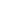 